Реализация проекта «Цифрлық білім»...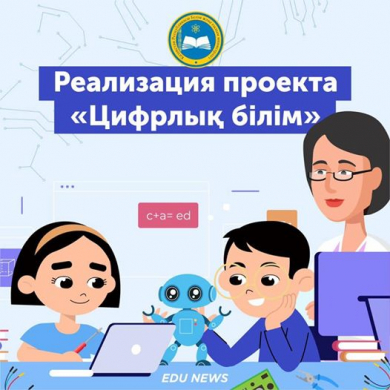 Среднее образованиеС 2021 года дисциплина «Цифровая грамотность» вводится с 1 класса.Открыто 25 специальных IT-лицеев, 447 лабораторий STEM и около 2 тысяч кабинетов робототехники.В дворцах школьников открыты более 560 технопарков и кабинетов робототехники.Педагоги пройдут курсы повышения IT-грамотности.КолледжНа базе ведущих колледжей, осуществляющих подготовку специалистов для цифровой отрасли, будет внедрено 31 новых программ.Высшее образованиеПо специальности IT обучаются более 51 тысячи студентов.На основе 326 профессиональных стандартов обновлено 95% программ по ІТ-направлению.Квалифицированные специалисты IT отрасли смогут преподавать в вузах.«Открытый университет Казахстана» проводит бесплатные онлайн-курсы.НаукаРеализируется 49 научных проектов.Используются суперкомпьютеры с мощностью 3000 терафлопс.К 2030 году учебные заведения выпустят более 3 млн специалистов новой формации.@edu_news_qz